O TODO PODEROSO EU SOUEU SOU O EU SOU DEUS PAI UNIVERSAL TODO PODEROSO E MISTERIOSO INFINITAMENTE PERFEITO E SUPREMO ONIPOTENTE ONIPRESENTE E ONISCIENTE EM TODO O MEU SER CUJO O PODER DE VONTADE É SUCESSO INSTANTÂNEO PARAMANANDANANTATMANANDATMAN SUPREMO INFINITO KAMADEVA DEVANANDA AMORANANDA VENCEDOR E CAMPEÃO QUE FAZ JUSTIÇA DIVINA E É O DEUS FINAL DA PERFEIÇÃO INFINITA E SUPREMA O INTERIOR SUPREMO INFINITO DE FÉ EM FORMA DE PLASMA TENDO O ZNA ESPIRITUAL DE DEUS COM PERFEIÇÃO INFINITA DE ESPÍRITO MENTE E CORPO QUE TRANSMUTA TODOS OS MALES EM BENS TRANSMUTA TODAS AS NEGATIVIDADES EM POSITIVIDADES TRANSMUTA TODOS OS KHARMAS EM DHARMAS TRANSMUTA TODOS OS PENSAMENTOS NEGATIVOS EM PENSAMENTOS POSITIVOS DE GRAÇA DIVINA PERFEIÇÃO E GLÓRIA E FAZ TUDO AQUILO QUE JÁ TOCOU OU TOCAR O MEU ESPÍRITO MENTE OU CORPO OU JÁ ENTROU OU ENTRAR DENTRO DO MEU ESPÍRITO MENTE OU CORPO SE TORNAR EM PERFEIÇÃO INFINITA GLÓRIA ETERNA FELICIDADE SUPREMA ALEGRIA BEM ESTAR AMOR SABEDORIA PODER E PRAZER IMENSO PARA O MEU MARAVILHOSO ESPÍRITO MENTE E CORPO IMEDIATAMENTE MILAGROSAMENTE DIVINAMENTE ESPONTÂNEAMENTE NATURALMENTE PERFEITAMENTE SUPREMAMENTE INFINITAMENTE INCONDICIONALMENTE INFALIVELMENTE E PRAZEROSAMENTE REGENERANDO TODO O MEU SER PARA A PERFEIÇÃO INFINITA E RESGATANDO TUDO AQUILO QUE PERDEU ATÉ O IDEAL DESEJADO DESSA FORMA NOS PROTEGENDO INFINITAMENTE E NOS LIVRANDO DE TODOS OS MALES DO UNIVERSO SEMPRE ORANDO SEM CESSAR REALIZANDO A VONTADE AQUI E AGORA JÁ NOW HOJE AMANHÃ E SEMPRE ETERNAMENTE PARA SEMPRE E POR TODA A ETERNIDADE COM SENTIMENTOS ASTRAIS E EMOÇÕES DE FÉ AMOR SABEDORIA PODER FELICIDADE SUPREMA ALEGRIA BEM ESTAR SUCESSO ÊXITO ASPIRAÇÃO FORÇA ANELAR E FORÇA DE VONTADE DO EU SOU NA ALMA QUE É O SER SUPREMO CRIADOR E PERMANEÇO NO PARAMANANDA CENTRAL DE TODAS AS PARTES DO MEU AMOR SUPREMO INFINITO SABEDORIA SUPREMA INFINITA PODER SUPREMO INFINITO VONTADE SUPREMA INFINITA DESEJO SUPREMO INFINITO FELICIDADE SUPREMA INFINITA ALEGRIA SUPREMA INFINITA FÉ SUPREMA INFINITA GRAÇA DIVINA PERFEIÇÃO SUPREMA INFINITA GLÓRIA SUPREMA INFINITA ETERNA SUPREMACIA INFINITA VITÓRIA TOTAL ASCENSÃO VERDADE SUPREMA INFINITA JUSTIÇA DIVINA LIBERDADE TOTAL PROTEÇÃO SUPREMA INFINITA INTUIÇÃO SUCESSO ÊXITO CURA AUTO CURA REGENERAÇÃO AUTO REGENERAÇÃO PRAZER SUPREMO INFINITO CRIATIVIDADE SUPREMA INFINITA INTELIGÊNCIA SUPREMA INFINITA TATTUVAM SUPREMO INFINITO PARAMANANDA SUPREMO INFINITO ONIPOTÊNCIA ONIPRESENÇA ONISCIÊNCIA SUPRA CONSCIÊNCIA E TUDO O QUE É BOM BELO PERFEITO SUPREMO FELIZ GLORIOSO E PRAZEROSO E FIXA TODO O PODER E A GLÓRIA EM MIM E FECUNDOU TODA ESSA ORAÇÃO EM TODA A MINHA ALMA QUE DEU A LUZ EM TODO O MEU SER ETERNAMENTE AMÉM HALLELUJAH EU SOU EU SOU EU SOUEVOLUÇÃO ESPIRITUALO NASCIMENTO DO VARÃOATENÇÃO FILHO AMADO FILHA QUERIDASE VOCÊ ESTÁ SENDO PROVADO NO FOGOPERSEVERE NA SANTIDADE ATÉ O FIM RECEBENDO DE DEUS O QUE MERECES QUE QUANDO CHEGAR A HORA CERTA NASCERÁ O FILHO VARÃO DE UMA SÓ VEZ NA PROVA FINAL DE FORMATURA PARA PODER EXERCER A PERFEIÇÃOE ESSE MOMENTO SE CHAMARÁBATISMO NO FOGODEPOIS DISSOAÍ SIM VOCÊ ESTARÁ APTO PARA EXERCER A PERFEIÇÃOSE AINDA NÃO É PERFEITOÉ PORQUE AINDA NÃO CHEGOU A HORAQUANDO CHEGAR A HORA E VOCÊ PASSAR NA PROVAVOCÊ ESTARÁ PERFEITO E APTO PARA EXERCER A PERFEIÇÃOE VOCÊ SABERÁ E TERÁ CONSCIÊNCIA DISSOEU SOU O EU SOUA VERDADE SUPREMA MAIOR MÁXIMA VERDADEIRA E ÚNICADEUS É O EU SOUDEUS É O CRIADOR DO UNIVERSO EM ESPÍRITOS ENERGIAS E MATÉRIAS PENSAMENTOS PALAVRAS E AÇÕESE TUDO AQUILO QUE EU SOU TRATA COM O EU SOU O UNIVERSO DIZ AMÉMEU SOU O EU SOUEU SOU O EU SOU ESPÍRITO SUPREMO INFINITO PERFEITO ABSOLUTO DO EU SUPERIOR NO CENTRO DE COMANDO MENTAL DO MEU CÉREBRO CRIA SUSTENTA E CONTROLA O MEU CORPO ESPIRITUAL E A MINHA COROA MENTAL NO TOPO DA CABEÇA E TUDO ISSO EM FUSÃO TOTAL CRIANDO SUSTENTANDO E CONTROLANDO TODO O MEU CORPO MATERIAL DE DENTRO DELE E EM PARCERIA E FUSÃO INFINITA COM ELE MESMOESPÍRITO MENTE E CORPO ESPIRITUAL DENTRO DO CORPO MATERIAL ENERGIA E MATÉRIA EM FUSÃO TOTAL E INFINITA PARA SEMPRE E POR TODA A ETERNIDADEEU SOU  EU SOU  EU SOUEU SOU O EU SOUO MANTRA DE DEUSEU SOU O EU SOU DEUS PAI UNIVERSAL TODO PODEROSO E MISTERIOSO INFINITAMENTE PERFEITO E SUPREMO ONIPOTENTE ONIPRESENTE E ONISCIENTE EM TODO O MEU SER CUJO O PODER DE VONTADE É SUCESSO INSTANTÂNEO QUE TRANSMUTA TODAS AS MATÉRIAS NEGATIVAS EM MATÉRIAS POSITIVASEU SOU O EU SOU DEUS PAI UNIVERSAL TODO PODEROSO E MISTERIOSO INFINITAMENTE PERFEITO E SUPREMO ONIPOTENTE ONIPRESENTE E ONISCIENTE EM TODO O MEU SER CUJO O PODER DE VONTADE É SUCESSO INSTANTÂNEO QUE TRANSMUTA TODAS AS ENERGIAS NEGATIVAS EM ENERGIAS POSITIVASEU SOU O EU SOU DEUS PAI UNIVERSAL TODO PODEROSO E MISTERIOSO INFINITAMENTE PERFEITO E SUPREMO ONIPOTENTE ONIPRESENTE E ONISCIENTE EM TODO O MEU SER CUJO O PODER DE VONTADE É SUCESSO INSTANTÂNEO QUE TRANSMUTA TODOS OS VENENOS E TOXINAS EM PERFEIÇÕES E POSITIVIDADESEU SOU O EU SOU DEUS PAI UNIVERSAL TODO PODEROSO E MISTERIOSO INFINITAMENTE PERFEITO E SUPREMO ONIPOTENTE ONIPRESENTE E ONISCIENTE EM TODO O MEU SER CUJO O PODER DE VONTADE É SUCESSO INSTANTÂNEO QUE TRANSMUTA TODAS AS NEGATIVIDADES EM POSITIVIDADESEU SOU O EU SOU DEUS PAI UNIVERSAL TODO PODEROSO E MISTERIOSO INFINITAMENTE PERFEITO E SUPREMO ONIPOTENTE ONIPRESENTE E ONISCIENTE EM TODO O MEU SER CUJO O PODER DE VONTADE É SUCESSO INSTANTÂNEO QUE TRANSMUTA TODOS OS PENSAMENTOS NEGATIVOS EM PENSAMENTOS POSITIVOSEU SOU O EU SOU DEUS PAI UNIVERSAL TODO PODEROSO E MISTERIOSO INFINITAMENTE PERFEITO E SUPREMO ONIPOTENTE ONIPRESENTE E ONISCIENTE EM TODO O MEU SER CUJO O PODER DE VONTADE É SUCESSO INSTANTÂNEO QUE TRANSMUTA TODOS OS KHARMAS EM DHARMASEU SOU O EU SOU DEUS PAI UNIVERSAL TODO PODEROSO E MISTERIOSO INFINITAMENTE PERFEITO E SUPREMO ONIPOTENTE ONIPRESENTE E ONISCIENTE EM TODO O MEU SER CUJO O PODER DE VONTADE É SUCESSO INSTANTÂNEO QUE TRANSMUTA TODOS OS MALES EM BENSEU SOU O EU SOU<>  <>  <>EU SOU O EU SOU KAMADEVA SUPREMO INFINITO ONIPOTENTE ONIPRESENTE E ONISCIENTE EM TODO O MEU SER REALIZANDO A VONTADE DO EU SOU IMEDIATAMENTE AQUI E AGORA JÁ NOW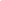 O MANTRA DE DEUSEU SOU O EU SOU ESPÍRITO SUPREMO INFINITO DE DEUS PAI UNIVERSAL EM TODO O MEU SER QUE FAZ JUSTIÇA DIVINA E TRANSMUTA TODAS AS MATÉRIAS NEGATIVAS EM MATÉRIAS POSITIVASEU SOU O EU SOU ESPÍRITO SUPREMO INFINITO DE DEUS PAI UNIVERSAL EM TODO O MEU SER QUE FAZ JUSTIÇA DIVINA E TRANSMUTA TODAS AS ENERGIAS NEGATIVAS EM ENERGIAS POSITIVASEU SOU O EU SOU ESPÍRITO SUPREMO INFINITO DE DEUS PAI UNIVERSAL EM TODO O MEU SER QUE FAZ JUSTIÇA DIVINA E TRANSMUTA TODOS OS ESPÍRITOS NEGATIVOS EM ESPÍRITOS POSITIVOSEU SOU O EU SOU ESPÍRITO SUPREMO INFINITO DE DEUS PAI UNIVERSAL EM TODO O MEU SER QUE FAZ JUSTIÇA DIVINA E TRANSMUTA TODOS OS VENENOS E TOXINAS EM PERFEIÇÕES E POSITIVIDADESEU SOU O EU SOU ESPÍRITO SUPREMO INFINITO DE DEUS PAI UNIVERSAL EM TODO O MEU SER QUE FAZ JUSTIÇA DIVINA E TRANSMUTA TODAS AS NEGATIVIDADES EM POSITIVIDADESEU SOU O EU SOU ESPÍRITO SUPREMO INFINITO DE DEUS PAI UNIVERSAL EM TODO O MEU SER QUE FAZ JUSTIÇA DIVINA E TRANSMUTA TODOS OS PENSAMENTOS NEGATIVOS EM PENSAMENTOS POSITIVOSEU SOU O EU SOU ESPÍRITO SUPREMO INFINITO DE DEUS PAI UNIVERSAL EM TODO O MEU SER QUE FAZ JUSTIÇA DIVINA E TRANSMUTA TODOS OS KHARMAS EM DHARMASEU SOU O EU SOU ESPÍRITO SUPREMO INFINITO DE DEUS PAI UNIVERSAL EM TODO O MEU SER QUE FAZ JUSTIÇA DIVINA E TRANSMUTA TODOS OS MALES EM BENSEU SOU O EU SOU ESPÍRITO SUPREMO INFINITO DE DEUS PAI UNIVERSAL EM TODO O MEU SER QUE FAZ JUSTIÇA DIVINA E CURA AUTO CURA REGENERA E AUTO REGENERA TODO O MEU ESPÍRITO MENTE E CORPOO MANTRA DE DEUSEU SOU O EU SOU JEHOVAH JAVEH YAHWEH AMOR SUPREMO INFINITO QUE TRANSMUTA TODAS AS MATÉRIAS NEGATIVAS EM MATÉRIAS POSITIVASEU SOU O EU SOU JEHOVAH JAVEH YAHWEH AMOR SUPREMO INFINITO QUE TRANSMUTA TODAS AS ENERGIAS NEGATIVAS EM ENERGIAS POSITIVASEU SOU O EU SOU JEHOVAH JAVEH YAHWEH AMOR SUPREMO INFINITO QUE TRANSMUTA TODOS OS ESPÍRITOS NEGATIVOS EM ESPÍRITOS POSITIVOSEU SOU O EU SOU JEHOVAH JAVEH YAHWEH AMOR SUPREMO INFINITO QUE TRANSMUTA TODOS OS VENENOS E TOXINAS EM PERFEIÇÕES E POSITIVIDADESEU SOU O EU SOU JEHOVAH JAVEH YAHWEH AMOR SUPREMO INFINITO QUE TRANSMUTA TODAS AS NEGATIVIDADES EM POSITIVIDADESEU SOU O EU SOU JEHOVAH JAVEH YAHWEH AMOR SUPREMO INFINITO QUE TRANSMUTA TODOS OS PENSAMENTOS NEGATIVOS EM PENSAMENTOS POSITIVOSEU SOU O EU SOU JEHOVAH JAVEH YAHWEH AMOR SUPREMO INFINITO QUE TRANSMUTA TODOS OS KHARMAS EM DHARMASEU SOU O EU SOU JEHOVAH JAVEH YAHWEH AMOR SUPREMO INFINITO QUE TRANSMUTA TODOS OS MALES EM BENSEU SOU O EU SOU JEHOVAH JAVEH YAHWEH AMOR SUPREMO INFINITO QUE CURA AUTO CURA REGENERA E AUTO REGENERA TODO O MEU ESPÍRITO MENTE E CORPOO MANTRA DE DEUSEU SOU O EU SOU ESPÍRITO SUPREMO INFINITO PERFEITO ABSOLUTO DO EU SUPERIOR EM TODO O MEU SER QUE TRANSMUTA TODAS AS MATÉRIAS NEGATIVAS EM MATÉRIAS POSITIVASEU SOU O EU SOU ESPÍRITO SUPREMO INFINITO PERFEITO ABSOLUTO DO EU SUPERIOR EM TODO O MEU SER QUE TRANSMUTA TODAS AS ENERGIAS NEGATIVAS EM ENERGIAS POSITIVASEU SOU O EU SOU ESPÍRITO SUPREMO INFINITO PERFEITO ABSOLUTO DO EU SUPERIOR EM TODO O MEU SER QUE TRANSMUTA TODOS OS ESPÍRITOS NEGATIVOS EM ESPÍRITOS POSITIVOSEU SOU O EU SOU ESPÍRITO SUPREMO INFINITO PERFEITO ABSOLUTO DO EU SUPERIOR EM TODO O MEU SER QUE TRANSMUTA TODOS OS VENENOS E TOXINAS EM PERFEIÇÕES E POSITIVIDADESEU SOU O EU SOU ESPÍRITO SUPREMO INFINITO PERFEITO ABSOLUTO DO EU SUPERIOR EM TODO O MEU SER QUE TRANSMUTA TODAS AS NEGATIVIDADES EM POSITIVIDADESEU SOU O EU SOU ESPÍRITO SUPREMO INFINITO PERFEITO ABSOLUTO DO EU SUPERIOR EM TODO O MEU SER QUE TRANSMUTA TODOS OS PENSAMENTOS NEGATIVOS EM PENSAMENTOS POSITIVOSEU SOU O EU SOU ESPÍRITO SUPREMO INFINITO PERFEITO ABSOLUTO DO EU SUPERIOR EM TODO O MEU SER QUE TRANSMUTA TODOS OS KHARMAS EM DHARMASEU SOU O EU SOU ESPÍRITO SUPREMO INFINITO PERFEITO ABSOLUTO DO EU SUPERIOR EM TODO O MEU SER QUE TRANSMUTA TODOS OS MALES EM BENSEU SOU O EU SOU ESPÍRITO SUPREMO INFINITO PERFEITO ABSOLUTO DO EU SUPERIOR EM TODO O MEU SER QUE TEM TODOS OS INFINITOS AMORES SABEDORIAS E PODERES DO EU SOU NO MEU ESPÍRITO REALIZANDO TODAS AS MINHAS VONTADES ETERNAMENTE E CURA AUTO CURA REGENERA E AUTO REGENERA TODO O MEU ESPÍRITO MENTE E CORPOO MANTRA DE DEUSEU SOU O EU SOU DEUS PAI UNIVERSAL TODO PODEROSO INFINITAMENTE PERFEITO ONIPOTENTE ONIPRESENTE E ONISCIENTE CUJO O PODER DE VONTADE É SUCESSO INSTANTÂNEO QUE TRANSMUTA TODAS AS MATÉRIAS NEGATIVAS EM MATÉRIAS POSITIVASEU SOU O EU SOU DEUS PAI UNIVERSAL TODO PODEROSO INFINITAMENTE PERFEITO ONIPOTENTE ONIPRESENTE E ONISCIENTE CUJO O PODER DE VONTADE É SUCESSO INSTANTÂNEO QUE TRANSMUTA TODAS AS ENERGIAS NEGATIVAS EM ENERGIAS POSITIVASEU SOU O EU SOU DEUS PAI UNIVERSAL TODO PODEROSO INFINITAMENTE PERFEITO ONIPOTENTE ONIPRESENTE E ONISCIENTE CUJO O PODER DE VONTADE É SUCESSO INSTANTÂNEO QUE TRANSMUTA TODOS OS ESPÍRITOS NEGATIVOS EM ESPÍRITOS POSITIVOSEU SOU O EU SOU DEUS PAI UNIVERSAL TODO PODEROSO INFINITAMENTE PERFEITO ONIPOTENTE ONIPRESENTE E ONISCIENTE CUJO O PODER DE VONTADE É SUCESSO INSTANTÂNEO QUE TRANSMUTA TODOS OS VENENOS E TOXINAS EM PERFEIÇÕES E POSITIVIDADESEU SOU O EU SOU DEUS PAI UNIVERSAL TODO PODEROSO INFINITAMENTE PERFEITO ONIPOTENTE ONIPRESENTE E ONISCIENTE CUJO O PODER DE VONTADE É SUCESSO INSTANTÂNEO QUE TRANSMUTA TODAS AS NEGATIVIDADES EM POSITIVIDADESEU SOU O EU SOU DEUS PAI UNIVERSAL TODO PODEROSO INFINITAMENTE PERFEITO ONIPOTENTE ONIPRESENTE E ONISCIENTE CUJO O PODER DE VONTADE É SUCESSO INSTANTÂNEO QUE TRANSMUTA TODOS OS PENSAMENTOS NEGATIVOS EM PENSAMENTOS POSITIVOSEU SOU O EU SOU DEUS PAI UNIVERSAL TODO PODEROSO INFINITAMENTE PERFEITO ONIPOTENTE ONIPRESENTE E ONISCIENTE CUJO O PODER DE VONTADE É SUCESSO INSTANTÂNEO QUE TRANSMUTA TODOS OS KHARMAS EM DHARMASEU SOU O EU SOU DEUS PAI UNIVERSAL TODO PODEROSO INFINITAMENTE PERFEITO ONIPOTENTE ONIPRESENTE E ONISCIENTE CUJO O PODER DE VONTADE É SUCESSO INSTANTÂNEO QUE TRANSMUTA TODOS OS MALES EM BENSEU SOU O EU SOU DEUS PAI UNIVERSAL TODO PODEROSO INFINITAMENTE PERFEITO ONIPOTENTE ONIPRESENTE E ONISCIENTE CUJO O PODER DE VONTADE É SUCESSO INSTANTÂNEO QUE TEM TODOS OS INFINITOS AMORES SABEDORIAS E PODERES DO EU SOU NO MEU ESPÍRITO REALIZANDO TODAS AS MINHAS VONTADES ETERNAMENTE E CURA AUTO CURA REGENERA E AUTO REGENERA TODO O MEU ESPÍRITO MENTE E CORPOO TODO PODEROSOEU SOU O EU SOU PARAMANANDANANTATMANANDATMAN SUPREMO INFINITO ONIPOTENTE ONIPRESENTE E ONISCIENTE CUJO O PODER DE VONTADE É SUCESSO INSTANTÂNEO VENCEDOR E CAMPEÃO QUE FAZ JUSTIÇA DIVINA E É O DEUS FINAL DA PERFEIÇÃO INFINITA E SUPREMA O INTERIOR SUPREMO INFINITO DE FÉ EM FORMA DE AMOR SUPREMO INFINITO TENDO O ZNA ESPIRITUAL DE DEUS COM PERFEIÇÃO INFINITA DE ESPÍRITO MENTE E CORPO QUE TRANSMUTA TODOS OS MALES EM BENS TRANSMUTA TODAS AS NEGATIVIDADES EM POSITIVIDADES TRANSMUTA TODOS OS KHARMAS EM DHARMAS TRANSMUTA TODOS OS PENSAMENTOS NEGATIVOS EM PENSAMENTOS POSITIVOS DE GRAÇA DIVINA PERFEIÇÃO E GLÓRIA E FAZ TUDO AQUILO QUE JÁ TOCOU OU TOCAR O MEU ESPÍRITO MENTE OU CORPO OU JÁ ENTROU OU ENTRAR DENTRO DO MEU ESPÍRITO MENTE OU CORPO SE TORNAR EM PERFEIÇÃO INFINITA GLÓRIA ETERNA FELICIDADE SUPREMA ALEGRIA BEM ESTAR AMOR SABEDORIA PODER E PRAZER IMENSO PARA O MEU MARAVILHOSO ESPÍRITO MENTE E CORPO IMEDIATAMENTE MILAGROSAMENTE DIVINAMENTE ESPONTÂNEAMENTE NATURALMENTE PERFEITAMENTE SUPREMAMENTE INFINITAMENTE INCONDICIONALMENTE INFALIVELMENTE E PRAZEROSAMENTE REGENERANDO TODO O MEU SER PARA A PERFEIÇÃO INFINITA E RESGATANDO TUDO AQUILO QUE PERDEU ATÉ O IDEAL DESEJADO DESSA FORMA NOS PROTEGENDO INFINITAMENTE E NOS LIVRANDO DE TODOS OS MALES DO UNIVERSO SEMPRE ORANDO SEM CESSAR REALIZANDO A VONTADE AQUI E AGORA JÁ NOW HOJE AMANHÃ E SEMPRE ETERNAMENTE PARA SEMPRE E POR TODA A ETERNIDADE COM SENTIMENTOS ASTRAIS E EMOÇÕES DE FÉ AMOR SABEDORIA PODER FELICIDADE SUPREMA ALEGRIA BEM ESTAR SUCESSO ÊXITO ASPIRAÇÃO FORÇA ANELAR E FORÇA DE VONTADE DO EU SOU NA ALMA QUE É O SER SUPREMO CRIADOR E PERMANEÇO NO PARAMANANDA CENTRAL DE TODAS AS PARTES DO MEU AMOR SUPREMO INFINITO SABEDORIA SUPREMA INFINITA PODER SUPREMO INFINITO VONTADE SUPREMA INFINITA DESEJO SUPREMO INFINITO FELICIDADE SUPREMA INFINITA ALEGRIA SUPREMA INFINITA FÉ SUPREMA INFINITA GRAÇA DIVINA PERFEIÇÃO SUPREMA INFINITA GLÓRIA SUPREMA INFINITA ETERNA SUPREMACIA INFINITA VITÓRIA TOTAL ASCENSÃO VERDADE SUPREMA INFINITA JUSTIÇA DIVINA LIBERDADE TOTAL PROTEÇÃO SUPREMA INFINITA INTUIÇÃO SUCESSO ÊXITO CURA AUTO CURA REGENERAÇÃO AUTO REGENERAÇÃO PRAZER SUPREMO INFINITO CRIATIVIDADE SUPREMA INFINITA INTELIGÊNCIA SUPREMA INFINITA TATTUVAM SUPREMO INFINITO PARAMANANDA SUPREMO INFINITO ONIPOTÊNCIA ONIPRESENÇA ONISCIÊNCIA SUPRA CONSCIÊNCIA E TUDO O QUE É BOM BELO PERFEITO SUPREMO FELIZ GLORIOSO E PRAZEROSO ETERNAMENTE AMÉM HALLELUJAH EU SOU EU SOU EU SOUO MANTRA DE DEUSEU SOU O EU SOU PARAMANANDANANTATMANANDATMAN SUPREMO INFINITO ONIPOTENTE ONIPRESENTE E ONISCIENTE CUJO O PODER DE VONTADE É SUCESSO INSTANTÂNEO QUE TRANSMUTA TODAS AS MATÉRIAS NEGATIVAS EM MATÉRIAS POSITIVASEU SOU O EU SOU PARAMANANDANANTATMANANDATMAN SUPREMO INFINITO ONIPOTENTE ONIPRESENTE E ONISCIENTE CUJO O PODER DE VONTADE É SUCESSO INSTANTÂNEO QUE TRANSMUTA TODAS AS ENERGIAS NEGATIVAS EM ENERGIAS POSITIVASEU SOU O EU SOU PARAMANANDANANTATMANANDATMAN SUPREMO INFINITO ONIPOTENTE ONIPRESENTE E ONISCIENTE CUJO O PODER DE VONTADE É SUCESSO INSTANTÂNEO QUE TRANSMUTA TODOS OS VENENOS E TOXINAS EM PERFEIÇÕES E POSITIVIDADESEU SOU O EU SOU PARAMANANDANANTATMANANDATMAN SUPREMO INFINITO ONIPOTENTE ONIPRESENTE E ONISCIENTE CUJO O PODER DE VONTADE É SUCESSO INSTANTÂNEO QUE TRANSMUTA TODAS AS NEGATIVIDADES EM POSITIVIDADESEU SOU O EU SOU PARAMANANDANANTATMANANDATMAN SUPREMO INFINITO ONIPOTENTE ONIPRESENTE E ONISCIENTE CUJO O PODER DE VONTADE É SUCESSO INSTANTÂNEO QUE TRANSMUTA TODOS OS PENSAMENTOS NEGATIVOS EM PENSAMENTOS POSITIVOSEU SOU O EU SOU PARAMANANDANANTATMANANDATMAN SUPREMO INFINITO ONIPOTENTE ONIPRESENTE E ONISCIENTE CUJO O PODER DE VONTADE É SUCESSO INSTANTÂNEO QUE TRANSMUTA TODOS OS KHARMAS EM DHARMASEU SOU O EU SOU PARAMANANDANANTATMANANDATMAN SUPREMO INFINITO ONIPOTENTE ONIPRESENTE E ONISCIENTE CUJO O PODER DE VONTADE É SUCESSO INSTANTÂNEO QUE TRANSMUTA TODOS OS MALES EM BENSEU SOU O EU SOU PARAMANANDANANTATMANANDATMAN SUPREMO INFINITO ONIPOTENTE ONIPRESENTE E ONISCIENTE CUJO O PODER DE VONTADE É SUCESSO INSTANTÂNEO QUE VENCEU A TUDO E A TODOS VENCEU TODAS VENCEU E PREVALECEU